ПАМЯТКА для родителей о работе с сайтом bus.gov.ruУважаемые родители!На сайте bus.gov.ru Вы можете оставить отзыв о независимой оценке качества условий оказания услуг МБОУ ООШ № 7 пос. Приреченский МО г. Горячий Ключ.Инструкция  по работе с  сайтом:- В поисковике вводите название сайта, откроется главная страница сайта.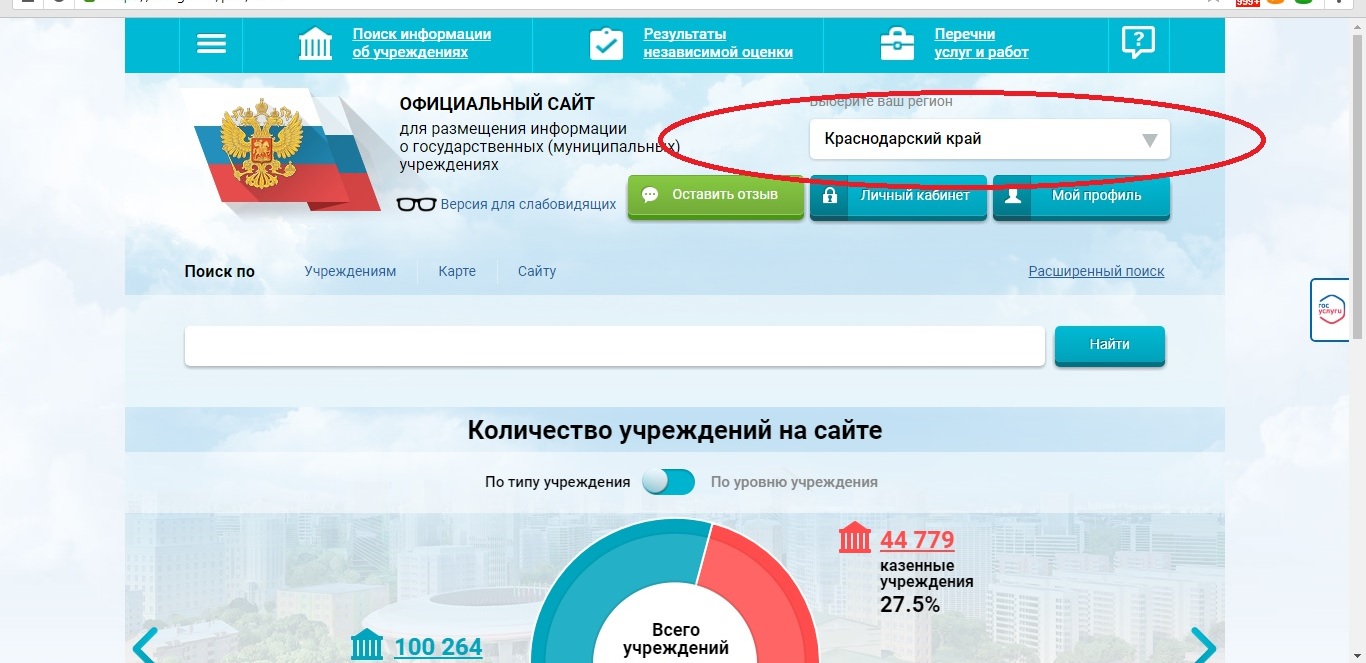 -Затем следует выбрать регион (Краснодарский край).- В поисковике «Найти» вводите название образовательной организации «Муниципальное бюджетное общеобразовательное учреждение  основная общеобразовательная школа  № 7 пос. Приреченский или МБОУ ООШ № 7 пос. Приреченский» 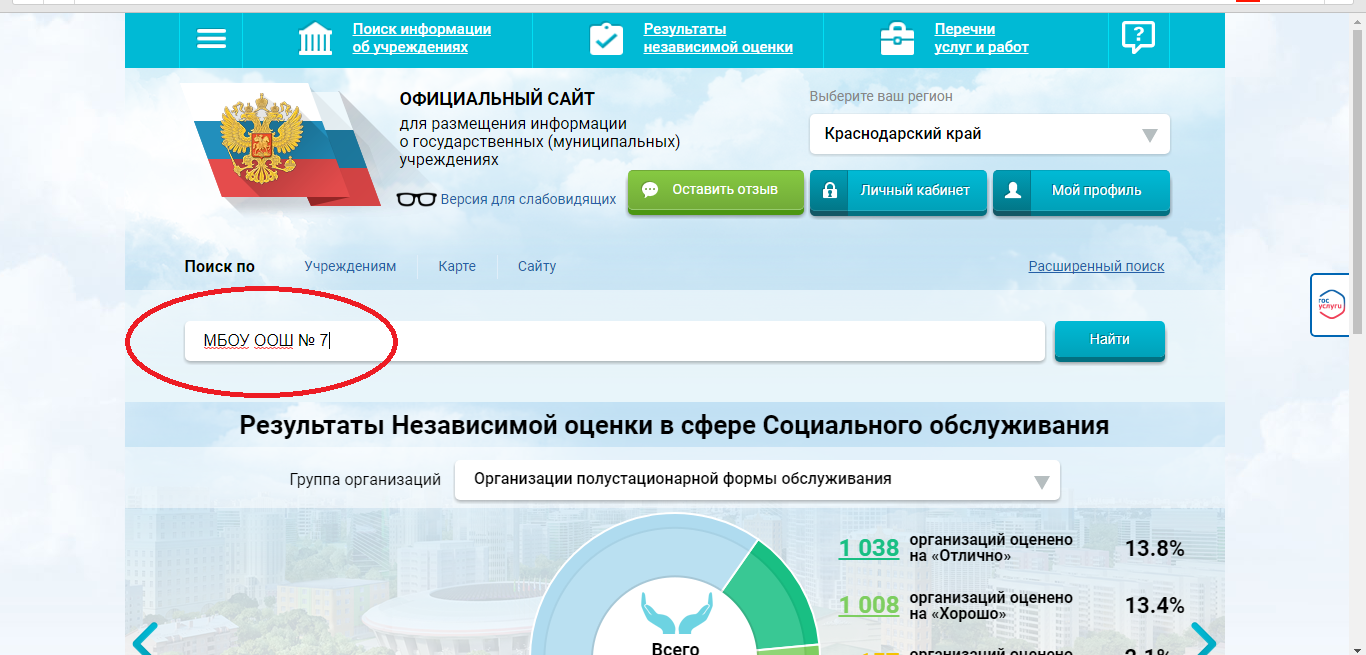 - Нажимаете на ссылку названия школы.На данной странице Вы можете оставить отзыв и оценить работу образовательного учреждения.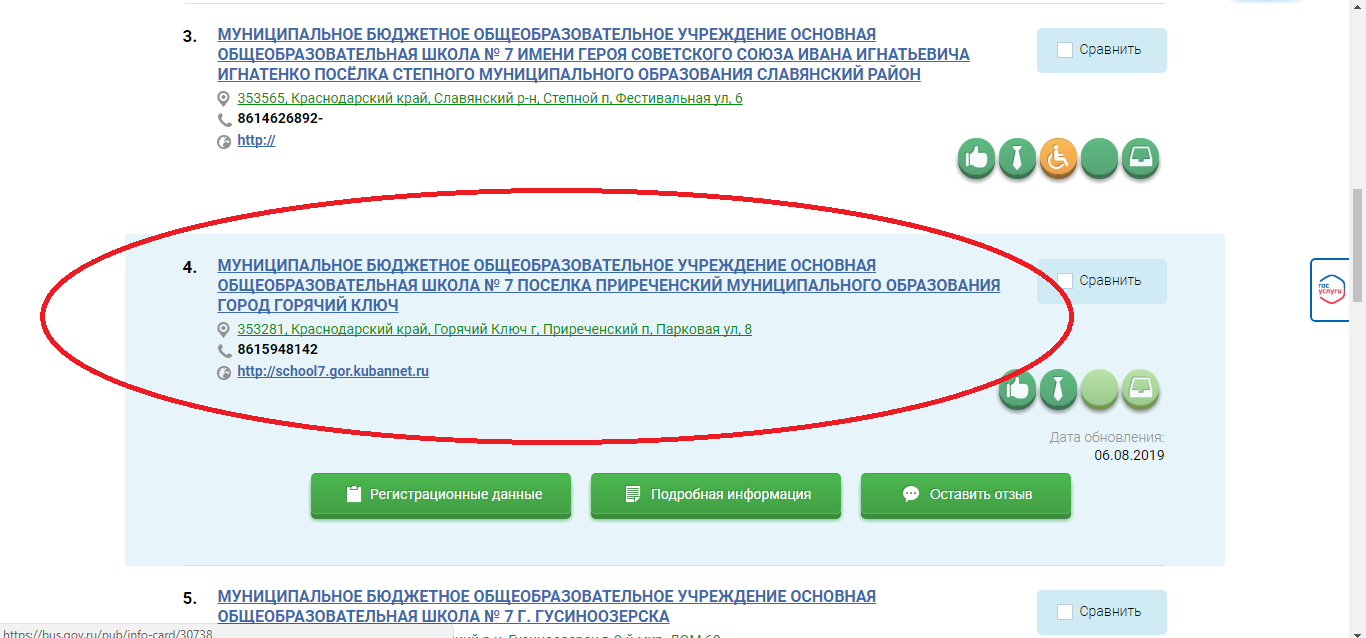 - После чего откроется страница МБОУ ООШ № 7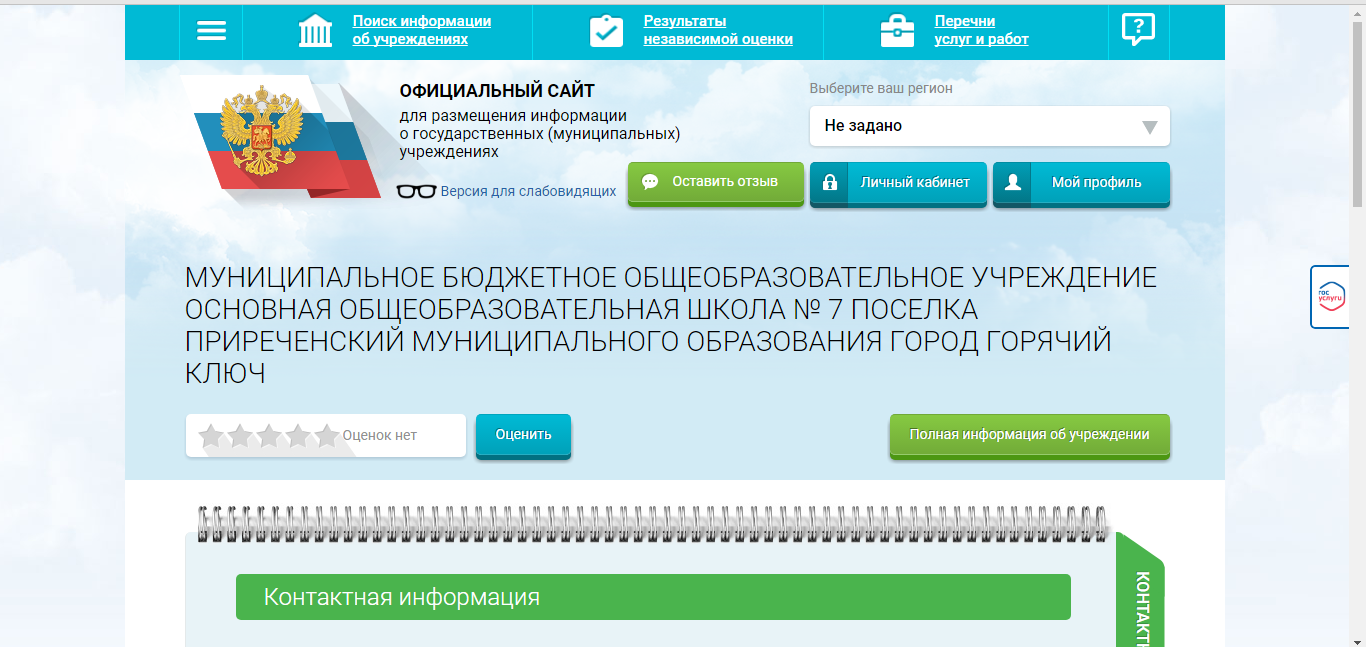 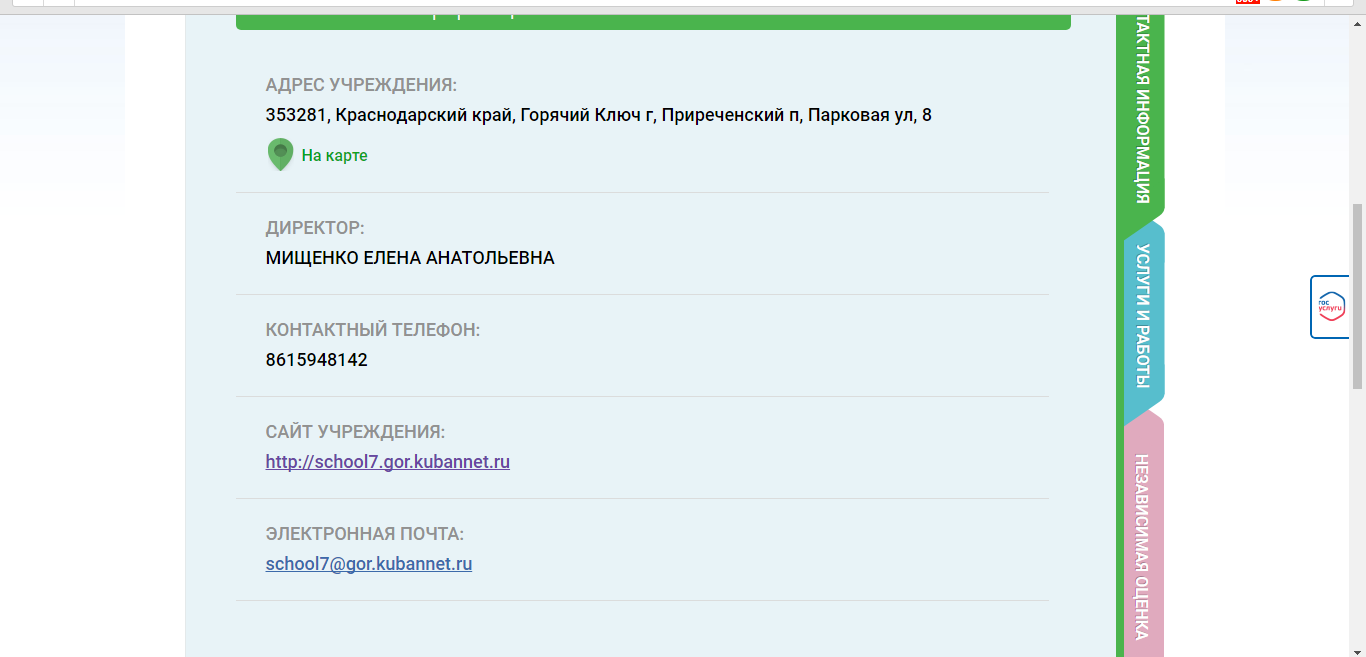 - В разделе «Оценить» Вы можете дать оценку образовательной организации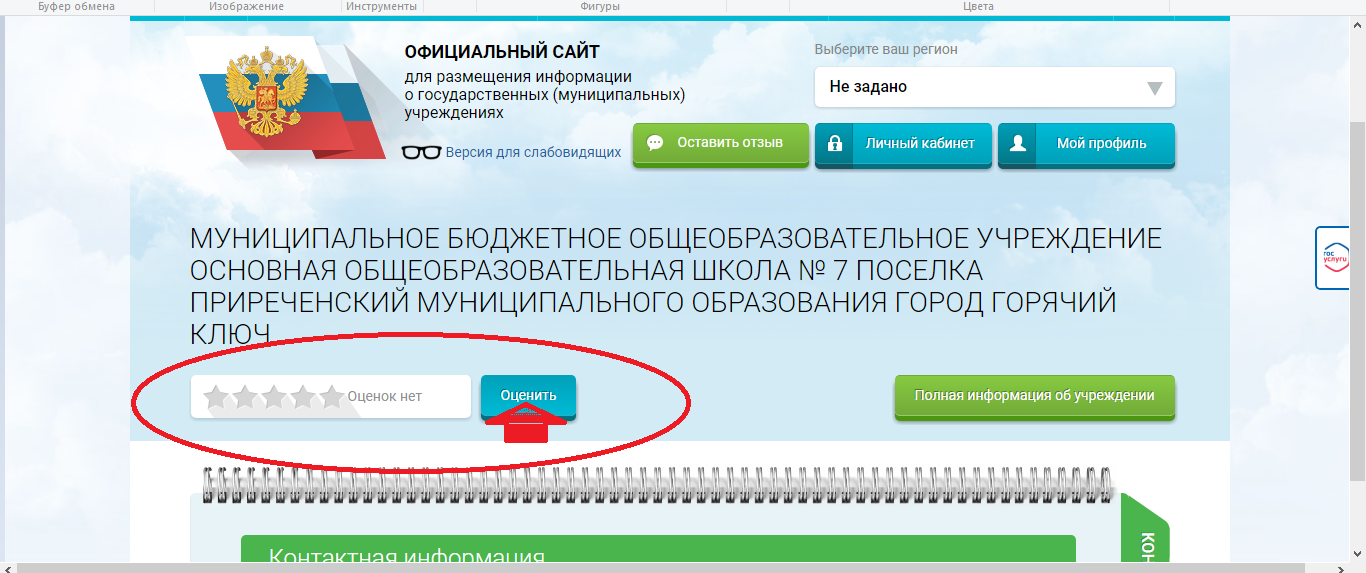 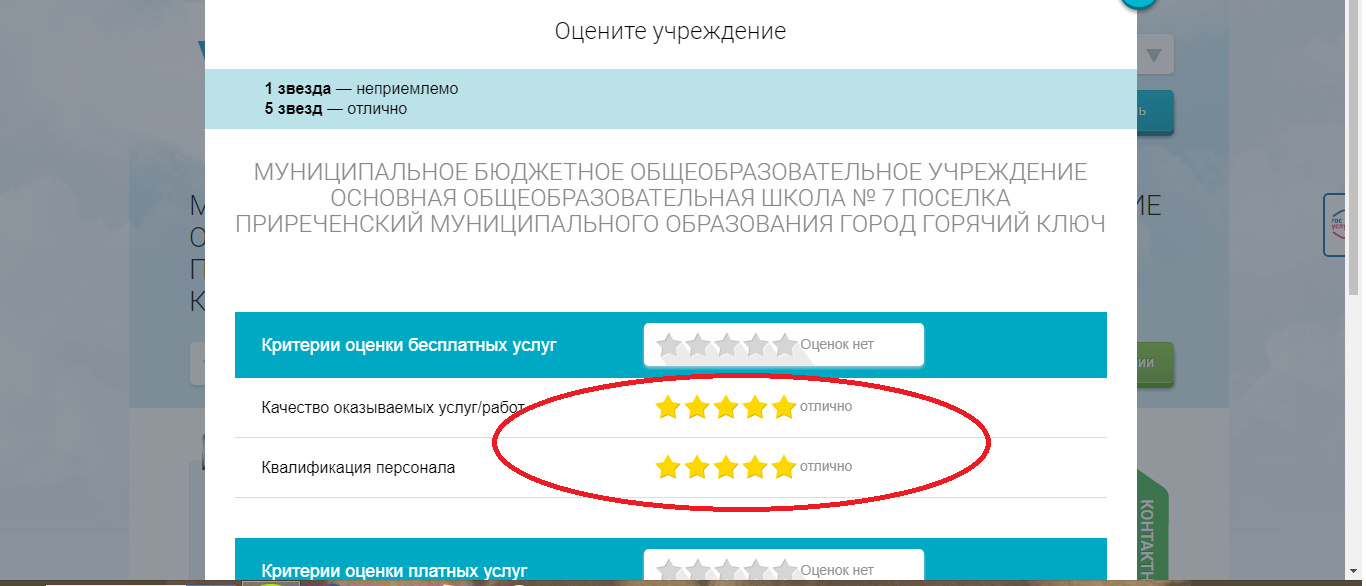 